令和３年９月９日保護者のみなさま志免町立志免東小学校校 長 　宮邉　淳一時制変更のお知らせ　初秋の候、保護者のみなさまにおかれましては、ますますご清栄のことと拝察いたします。また、日頃から本校の教育活動にご理解とご協力をいただき心より感謝いたします。　さて、緊急事態宣言に伴って１０日まで時制を変更して教育活動を行ってきましたが、福岡県下の現状や志免町の状況を鑑み、１７日までは、引き続き特別時制で授業を行うことにいたしました。また、授業時数の確保と前期学習評価のため、６年生につきましては、下記の要領で１単位時間のオンライン学習を行います。なお、２０日以降につきましては、改めてお知らせいたします。　度々の変更で、保護者のみなさまにはご迷惑をおかけいたしますが、子ども達の学びの保障と安全・安心を守るためのこととご理解いただきますようよろしくお願いいたします。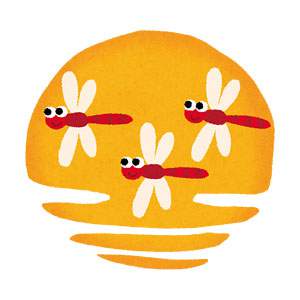 ９月１３日（月）～９月１７日（金）まで